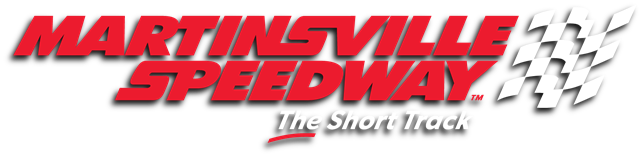 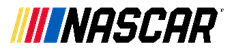 This will be KDA’s second year performing at the Semi-final Nascar Race on the midway stage. We had so much fun at our performance in 2021. We would love for any of the students that are in our jazz classes to attend along with the KDA Competition Team. The event is on Oct 30th with performance time to be set at a later date. The performance will occur prior to the start of the race. The race starts at 2p and is very exciting because it is a semi-final even. Our dancers will perform prior to the race in the midway for 15-20 minutes. We will arrive 2 to 2.5 hours prior to the race to dance. A schedule will be given to us closer to race day. There is not a fee for the performance, however everyone must purchase a ticket. The cost of the tickets is $45 and can be purchased using the following link https://fevo.me/kda. Tickets are required fo r everyone in attendance, including the dancers. You are not required to stay for the race after they dance. Kristy and Michell will work with this dancers in their jazz class or during team classes prior to the performance date to choreograph the dance(s) and get them ready to perform. We will also have a Nascar t-shirt on our fall store for $25. Each dancer participating will need to purchase the t-shirt. Everyone attending is more than welcome to purchase and wear their shirt to the event as well. Everyone can sell tickets to the race if you have family and friends that enjoy Nascar or enjoy seeing your child dance. We have section CC reserved. The deadline for ticket sale is September 30th.  All of our dancers can participate regardless of age. We have a class titled Nascar in our Fall Schedule, if you are interested in your child performing, please register them in this class. It will not add an additional charge to your account. If you decide that you do not want to participate, please email me so that I can remove you from the class. I will send out emails when I have additional information. We are also super excited that the Pace Car will be visiting KDA to help us kick off our 2022-2023 season. Stay tuned for more information!Thank You,
Crystal Nunnemaker, Office Manager
Kristysdanceacademy@gmail.com
336-258-2915